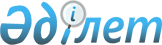 Шығыс Қазақстан облысы Ұлан ауданындағы сұралып отырған жер учаскелері тұстамасындағы Сартымбет өзені, Қанжығабұлақ бұлағы, атауы жоқ бұлақ және №№ 1, 2 тоғандардың су қорғау аймақтары мен су қорғау белдеулерін және оларды шаруашылыққа пайдалану режимін белгілеу туралыШығыс Қазақстан облысы әкімдігінің 2021 жылғы 21 сәуірдегі № 127 қаулысы. Шығыс Қазақстан облысының Әділет департаментінде 2021 жылғы 29 сәуірде № 8694 болып тіркелді
      ЗҚАИ-ның ескертпесі.
      Құжаттың мәтінінде түпнұсқаның пунктуациясы мен орфографиясы сақталған.
      Қазақстан Республикасының 2003 жылғы 9 шілдедегі Су кодексінің 39, 116, 125, 145-1-баптарына, Қазақстан Республикасының 2001 жылғы 23 қаңтардағы "Қазақстан Республикасындағы жергілікті мемлекеттік басқару және өзін-өзі басқару туралы" Заңының 27-бабы 1-тармағының 8-1) тармақшасына сәйкес, бекітілген жобалық құжаттама негізінде және су объектілерін тиісті санитарлық-гигиеналық және экологиялық талаптарға сәйкес күйде ұстау мақсатында, жер үсті суларының ластануын, қоқыстануы мен сарқылуын болғызбау, сондай-ақ өсімдіктер мен жануарлар дүниесін сақтау үшін, Шығыс Қазақстан облысының әкімдігі ҚАУЛЫ ЕТЕДІ:


      1. Мыналар:
      1) осы қаулының қосымшасына сәйкес Шығыс Қазақстан облысы Ұлан ауданындағы сұралып отырған жер учаскелері тұстамасындағы Сартымбет өзені, Қанжығабұлақ бұлағы, атауы жоқ бұлақ және №№ 1, 2 тоғандардың су қорғау аймақтары мен су қорғау белдеулері;
      2) Қазақстан Республикасының қолданыстағы заңнамасына сәйкес Шығыс Қазақстан облысы Ұлан ауданындағы сұралып отырған жер учаскелері тұстамасындағы Сартымбет өзені, Қанжығабұлақ бұлағы, атауы жоқ бұлақ және №№ 1, 2 тоғандардың су қорғау аймақтары аумағында шаруашылыққа пайдаланудың арнайы режимі және су қорғау белдеулері аумағында шектеулі шаруашылық қызмет режимі белгіленсін.
      2. Шығыс Қазақстан облысы табиғи ресурстар және табиғат пайдалануды реттеу басқармасы бекітілген жобалық құжаттаманы Қазақстан Республикасының заңнамасымен белгіленген құзыретіне сәйкес шаралар қабылдау үшін Ұлан ауданының әкіміне және мемлекеттік жер кадастрында есепке алу және су қоры мен жер ресурстарының пайдаланылуына және қорғалуына мемлекеттік бақылауды жүзеге асыру үшін арнайы уәкілетті мемлекеттік органдарға тапсырсын.
      3. Облыстың табиғи ресурстар және табиғат пайдалануды реттеу басқармасы Қазақстан Республикасының заңнамасымен белгіленген тәртіппен:
      1) осы қаулының аумақтық әділет органында мемлекеттік тіркелуін;
      2) осы қаулының ресми жарияланғаннан кейін Шығыс Қазақстан облысы әкімінің интернет-ресурсында орналастырылуын қамтамасыз етсін.
      3. Осы қаулының орындалуын бақылау облыс әкімінің агроөнеркәсіптік кешен мәселелері жөніндегі орынбасарына жүктелсін.
      4. Осы қаулы оның алғашқы ресми жарияланған күнінен кейін күнтізбелік он күн өткен соң қолданысқа енгізіледі.
      "КЕЛІСІЛДІ" 
Қазақстан Республикасы 
Экология, геология және табиғи ресурстар 
министрлігі Су ресурстары комитетінің 
Су ресурстарын пайдалануды реттеу 
және қорғау жөніндегі Ертіс бассейндік 
инспекциясы басшысының міндетін атқарушы ______________ М. Иманжанов 
2021 жылғы "___"_______________ Шығыс Қазақстан облысы Ұлан ауданындағы сұралып отырған жер учаскелері тұстамасындағы Сартымбет өзені, Қанжығабұлақ бұлағы, атауы жоқ бұлақ және №№ 1, 2 тоғандардың су қорғау аймақтары мен су қорғау белдеулері
      Ескертпе:
      Су қорғау аймақтары мен су қорғау белдеулерінің шекаралары мен ені бекітілген жобалық құжаттаманың картографиялық материалында көрсетілген.
					© 2012. Қазақстан Республикасы Әділет министрлігінің «Қазақстан Республикасының Заңнама және құқықтық ақпарат институты» ШЖҚ РМК
				
      Шығыс Қазақстан облысы  әкімі 

Д. Ахметов
Шығыс Қазақстан облысы 
әкімдігінің 
2021 жылғы 21 сәуірдегі 
№ 127 қаулысына қосымша
Су объектісі
Су қорғау аймақтары
Су қорғау аймақтары
Су қорғау аймақтары
Су қорғау белдеулері
Су қорғау белдеулері
Су қорғау белдеулері
Су объектісі
Ұзындығы, км
Ауданы, га
Ені, м
Ұзындығы, км
Ауданы, га
Ені, м
1
2
3
4
5
6
7
№1 жер учаскесі 
№1 жер учаскесі 
№1 жер учаскесі 
№1 жер учаскесі 
№1 жер учаскесі 
№1 жер учаскесі 
№1 жер учаскесі 
Сартымбет өзені

оң жақ жағалау
3,8893
233,0
500
5,439
19,8
35
Сартымбет өзені сол жақ жағалау
0,8208
74,6
70-500
2,5275
9,2
35
№1 тоған оң жақ жағалау
0,988
53,3
500
1,1096
11,1
100
№1 тоған сол жақ жағалау
1,228
8,6
20-325
0,868
4,4
100
№2 тоған оң жақ жағалау
0,6122
22,9
500
0,153
0,8
35
№2 тоған сол жақ жағалау
0,8011
37,0
490-500
0,079
0,3
35
№1 жер учаскесі
№1 жер учаскесі
№1 жер учаскесі
№1 жер учаскесі
№1 жер учаскесі
№1 жер учаскесі
№1 жер учаскесі
Сартымбет өзені оң жақ жағалау
0,4311
4,9
70-180
0,512
2,1
35
Сартымбет өзені сол жақ жағалау
1,232
50,9
500
0,7824
2,6
35
Қанжығабұлақ бұлағы оң жақ жағалау
1,324
14,0
70-261
1,2706
4,8
35
Қанжығабұлақ бұлағы сол жақ жағалау
1,4102
69,1
500
1,3809
13,8
100
атауы жоқ бұлақ оң жақ жағалау
0,6687
34,7
500
0,8381
2,9
35
атауы жоқ бұлақ сол жақ жағалау
0,6768
7,2
70-156
0,709
2,7
35